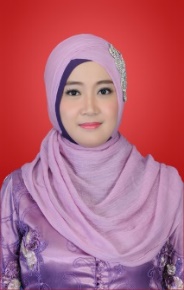 No Alumni UnandFatihatul HayatiNo Alumni FakultasABSTRAKPERBEDAAN TINGKAT KECEMASAN IBU BERSALIN DI PUSKESMAS DENGAN DI BIDAN PRAKTIK MANDIRI DAN HUBUNGANNYA DENGAN LAMA PERSALINANFATIHATUL HAYATIPencapaian target penurunan Angka Kematian Ibu (AKI) di Indonesia masih belum berhasil. Kematian ibu tersebut disebabkan oleh perdarahan, eklampsia, partus lama, infeksi, abortus, penyakit jantung, dan lain-lain. Kejadian kematian  ibu lebih tinggi terjadi pada ibu yang bersalin dengan tindakan dibandingkan pada ibu yang bersalin normal. Rasa cemas yang tidak teratasi juga dapat menyebabkan persalinan berlangsung lebih lama dan harus diakhiri dengan tindakan. Lingkungan bersalin di rumah sakit dapat meningkatkan kecemasan ibu yang berakibat mengganggu kontraksi uterus sehingga tindakan harus dilakukan untuk mempercepat proses persalinan.Penelitian ini bertujuan untuk mengetahui perbedaan tingkat kecemasan ibu bersalin di Puskesmas dengan di Bidan Praktik Mandiri dan hubungannya dengan lama persalinan.Penelitian dilakukan dengan desain crossectional terhadap 74 orang ibu bersalin yang dibagi menjadi dua kelompok yaitu ibu bersalin di Puskesmas dan ibu bersalin di Bidan Praktik Mandiri (BPM) dengan teknik consecutive sampling kemudian dilakukan wawancara untuk menentukan skor kecemasan dan observasi lama persalinan kala I. Data dianalisis dengan uji T independen dan Chi Square dan hasilnya terdapat perbedaan signifikan dengan nilai p < 0,05 dan terdapat hubungan antara tingkat kecemasan dengan lama persalinan dengan nilai p < 0,05.Kesimpulan penelitian ini adalah ada perbedaan signifikan antara tingkat kecemasan ibu bersalin di Puskesmas dengan di Bidan Praktik Mandiri dan ada hubungan antara tingkat kecemasan dengan lama persalinanKata Kunci : Tingkat Kecemasan, Lama PersalinanTesis ini telah dipertahankan di depan sidang penguji dan dinyatakan lulus pada tanggal 23 Maret 2016.Abstrak telah disetujui penguji :Mengetahui,Ketua Program Studi :  Dr. Arni Amir, MS                                                  Nama                                               Tanda Tangan                    Alumnus telah mendaftar ke Program Pascasarjana Fakultas Kedokteran Universitas dan mendapat nomor alumnusABSTRAKPERBEDAAN TINGKAT KECEMASAN IBU BERSALIN DI PUSKESMAS DENGAN DI BIDAN PRAKTIK MANDIRI DAN HUBUNGANNYA DENGAN LAMA PERSALINANFATIHATUL HAYATIPencapaian target penurunan Angka Kematian Ibu (AKI) di Indonesia masih belum berhasil. Kematian ibu tersebut disebabkan oleh perdarahan, eklampsia, partus lama, infeksi, abortus, penyakit jantung, dan lain-lain. Kejadian kematian  ibu lebih tinggi terjadi pada ibu yang bersalin dengan tindakan dibandingkan pada ibu yang bersalin normal. Rasa cemas yang tidak teratasi juga dapat menyebabkan persalinan berlangsung lebih lama dan harus diakhiri dengan tindakan. Lingkungan bersalin di rumah sakit dapat meningkatkan kecemasan ibu yang berakibat mengganggu kontraksi uterus sehingga tindakan harus dilakukan untuk mempercepat proses persalinan.Penelitian ini bertujuan untuk mengetahui perbedaan tingkat kecemasan ibu bersalin di Puskesmas dengan di Bidan Praktik Mandiri dan hubungannya dengan lama persalinan.Penelitian dilakukan dengan desain crossectional terhadap 74 orang ibu bersalin yang dibagi menjadi dua kelompok yaitu ibu bersalin di Puskesmas dan ibu bersalin di Bidan Praktik Mandiri (BPM) dengan teknik consecutive sampling kemudian dilakukan wawancara untuk menentukan skor kecemasan dan observasi lama persalinan kala I. Data dianalisis dengan uji T independen dan Chi Square dan hasilnya terdapat perbedaan signifikan dengan nilai p < 0,05 dan terdapat hubungan antara tingkat kecemasan dengan lama persalinan dengan nilai p < 0,05.Kesimpulan penelitian ini adalah ada perbedaan signifikan antara tingkat kecemasan ibu bersalin di Puskesmas dengan di Bidan Praktik Mandiri dan ada hubungan antara tingkat kecemasan dengan lama persalinanKata Kunci : Tingkat Kecemasan, Lama PersalinanTesis ini telah dipertahankan di depan sidang penguji dan dinyatakan lulus pada tanggal 23 Maret 2016.Abstrak telah disetujui penguji :Mengetahui,Ketua Program Studi :  Dr. Arni Amir, MS                                                  Nama                                               Tanda Tangan                    Alumnus telah mendaftar ke Program Pascasarjana Fakultas Kedokteran Universitas dan mendapat nomor alumnusABSTRAKPERBEDAAN TINGKAT KECEMASAN IBU BERSALIN DI PUSKESMAS DENGAN DI BIDAN PRAKTIK MANDIRI DAN HUBUNGANNYA DENGAN LAMA PERSALINANFATIHATUL HAYATIPencapaian target penurunan Angka Kematian Ibu (AKI) di Indonesia masih belum berhasil. Kematian ibu tersebut disebabkan oleh perdarahan, eklampsia, partus lama, infeksi, abortus, penyakit jantung, dan lain-lain. Kejadian kematian  ibu lebih tinggi terjadi pada ibu yang bersalin dengan tindakan dibandingkan pada ibu yang bersalin normal. Rasa cemas yang tidak teratasi juga dapat menyebabkan persalinan berlangsung lebih lama dan harus diakhiri dengan tindakan. Lingkungan bersalin di rumah sakit dapat meningkatkan kecemasan ibu yang berakibat mengganggu kontraksi uterus sehingga tindakan harus dilakukan untuk mempercepat proses persalinan.Penelitian ini bertujuan untuk mengetahui perbedaan tingkat kecemasan ibu bersalin di Puskesmas dengan di Bidan Praktik Mandiri dan hubungannya dengan lama persalinan.Penelitian dilakukan dengan desain crossectional terhadap 74 orang ibu bersalin yang dibagi menjadi dua kelompok yaitu ibu bersalin di Puskesmas dan ibu bersalin di Bidan Praktik Mandiri (BPM) dengan teknik consecutive sampling kemudian dilakukan wawancara untuk menentukan skor kecemasan dan observasi lama persalinan kala I. Data dianalisis dengan uji T independen dan Chi Square dan hasilnya terdapat perbedaan signifikan dengan nilai p < 0,05 dan terdapat hubungan antara tingkat kecemasan dengan lama persalinan dengan nilai p < 0,05.Kesimpulan penelitian ini adalah ada perbedaan signifikan antara tingkat kecemasan ibu bersalin di Puskesmas dengan di Bidan Praktik Mandiri dan ada hubungan antara tingkat kecemasan dengan lama persalinanKata Kunci : Tingkat Kecemasan, Lama PersalinanTesis ini telah dipertahankan di depan sidang penguji dan dinyatakan lulus pada tanggal 23 Maret 2016.Abstrak telah disetujui penguji :Mengetahui,Ketua Program Studi :  Dr. Arni Amir, MS                                                  Nama                                               Tanda Tangan                    Alumnus telah mendaftar ke Program Pascasarjana Fakultas Kedokteran Universitas dan mendapat nomor alumnusABSTRAKPERBEDAAN TINGKAT KECEMASAN IBU BERSALIN DI PUSKESMAS DENGAN DI BIDAN PRAKTIK MANDIRI DAN HUBUNGANNYA DENGAN LAMA PERSALINANFATIHATUL HAYATIPencapaian target penurunan Angka Kematian Ibu (AKI) di Indonesia masih belum berhasil. Kematian ibu tersebut disebabkan oleh perdarahan, eklampsia, partus lama, infeksi, abortus, penyakit jantung, dan lain-lain. Kejadian kematian  ibu lebih tinggi terjadi pada ibu yang bersalin dengan tindakan dibandingkan pada ibu yang bersalin normal. Rasa cemas yang tidak teratasi juga dapat menyebabkan persalinan berlangsung lebih lama dan harus diakhiri dengan tindakan. Lingkungan bersalin di rumah sakit dapat meningkatkan kecemasan ibu yang berakibat mengganggu kontraksi uterus sehingga tindakan harus dilakukan untuk mempercepat proses persalinan.Penelitian ini bertujuan untuk mengetahui perbedaan tingkat kecemasan ibu bersalin di Puskesmas dengan di Bidan Praktik Mandiri dan hubungannya dengan lama persalinan.Penelitian dilakukan dengan desain crossectional terhadap 74 orang ibu bersalin yang dibagi menjadi dua kelompok yaitu ibu bersalin di Puskesmas dan ibu bersalin di Bidan Praktik Mandiri (BPM) dengan teknik consecutive sampling kemudian dilakukan wawancara untuk menentukan skor kecemasan dan observasi lama persalinan kala I. Data dianalisis dengan uji T independen dan Chi Square dan hasilnya terdapat perbedaan signifikan dengan nilai p < 0,05 dan terdapat hubungan antara tingkat kecemasan dengan lama persalinan dengan nilai p < 0,05.Kesimpulan penelitian ini adalah ada perbedaan signifikan antara tingkat kecemasan ibu bersalin di Puskesmas dengan di Bidan Praktik Mandiri dan ada hubungan antara tingkat kecemasan dengan lama persalinanKata Kunci : Tingkat Kecemasan, Lama PersalinanTesis ini telah dipertahankan di depan sidang penguji dan dinyatakan lulus pada tanggal 23 Maret 2016.Abstrak telah disetujui penguji :Mengetahui,Ketua Program Studi :  Dr. Arni Amir, MS                                                  Nama                                               Tanda Tangan                    Alumnus telah mendaftar ke Program Pascasarjana Fakultas Kedokteran Universitas dan mendapat nomor alumnus